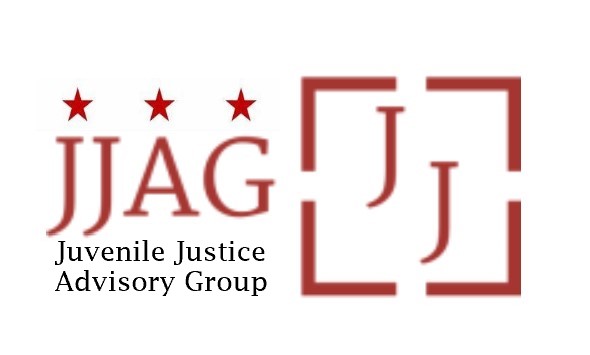 Juvenile Justice Advisory Group (JJAG)Meeting AgendaTuesday, June 4, 20244:30pm - 6:00pmThis meeting is governed by the Open Meetings Act. Please address any questions or complaints arising under this meeting to the Office of Open Government at opengovoffice@dc.gov.WelcomeWelcome and Introductions (Laura Furr)15 minsJJAG BusinessJJAG Business (Laura Furr, OVSJG and CJCC) 10 minsCCE Presentation and DiscussionCouncil for Court Excellence present new Crossover Youth report followed by JJAG discussion (Tracy Velázquez, CCE)45 minsCJJ Conference RecapJJAG members who attended the 2024 CJJ Conference can share key takeaways and discuss next steps with full JJAG10 minsUpdates and AnnouncementsJJAG Members and Advisors share updates or announcements and highlight upcoming opportunities for collaboration10 minsAdjourn